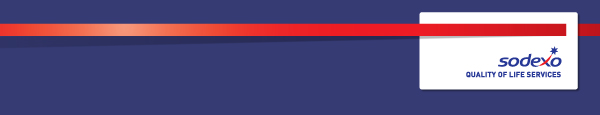 Function:Function:Function:Function:EducationEducationEducationEducationEducationEducationEducationEducationEducationJob:  Job:  Job:  Job:  Catering ManagementCatering ManagementCatering ManagementCatering ManagementCatering ManagementCatering ManagementCatering ManagementCatering ManagementCatering ManagementPosition:  Position:  Position:  Position:  Deputy Catering ManagerDeputy Catering ManagerDeputy Catering ManagerDeputy Catering ManagerDeputy Catering ManagerDeputy Catering ManagerDeputy Catering ManagerDeputy Catering ManagerDeputy Catering ManagerJob holder:Job holder:Job holder:Job holder:Date (in job since):Date (in job since):Date (in job since):Date (in job since):Vacant PositionVacant PositionVacant PositionVacant PositionVacant PositionVacant PositionVacant PositionVacant PositionVacant PositionImmediate manager 
(N+1 Job title and name):Immediate manager 
(N+1 Job title and name):Immediate manager 
(N+1 Job title and name):Immediate manager 
(N+1 Job title and name):Catering and Events Manager Catering and Events Manager Catering and Events Manager Catering and Events Manager Catering and Events Manager Catering and Events Manager Catering and Events Manager Catering and Events Manager Catering and Events Manager Additional reporting line to:Additional reporting line to:Additional reporting line to:Additional reporting line to:Group Manager Group Manager Group Manager Group Manager Group Manager Group Manager Group Manager Group Manager Group Manager Position location:Position location:Position location:Position location:LVS AscotLVS AscotLVS AscotLVS AscotLVS AscotLVS AscotLVS AscotLVS AscotLVS Ascot1.  Purpose of the Job – State concisely the aim of the job.  1.  Purpose of the Job – State concisely the aim of the job.  1.  Purpose of the Job – State concisely the aim of the job.  1.  Purpose of the Job – State concisely the aim of the job.  1.  Purpose of the Job – State concisely the aim of the job.  1.  Purpose of the Job – State concisely the aim of the job.  1.  Purpose of the Job – State concisely the aim of the job.  1.  Purpose of the Job – State concisely the aim of the job.  1.  Purpose of the Job – State concisely the aim of the job.  1.  Purpose of the Job – State concisely the aim of the job.  1.  Purpose of the Job – State concisely the aim of the job.  1.  Purpose of the Job – State concisely the aim of the job.  1.  Purpose of the Job – State concisely the aim of the job.  To assist the General Manager to supervise and control the Catering services and to provide a service for the client according to his/her specification within the standards laid down in the service agreement.To assist the General Manager to supervise and control the Catering services and to provide a service for the client according to his/her specification within the standards laid down in the service agreement.To assist the General Manager to supervise and control the Catering services and to provide a service for the client according to his/her specification within the standards laid down in the service agreement.To assist the General Manager to supervise and control the Catering services and to provide a service for the client according to his/her specification within the standards laid down in the service agreement.To assist the General Manager to supervise and control the Catering services and to provide a service for the client according to his/her specification within the standards laid down in the service agreement.To assist the General Manager to supervise and control the Catering services and to provide a service for the client according to his/her specification within the standards laid down in the service agreement.To assist the General Manager to supervise and control the Catering services and to provide a service for the client according to his/her specification within the standards laid down in the service agreement.To assist the General Manager to supervise and control the Catering services and to provide a service for the client according to his/her specification within the standards laid down in the service agreement.To assist the General Manager to supervise and control the Catering services and to provide a service for the client according to his/her specification within the standards laid down in the service agreement.To assist the General Manager to supervise and control the Catering services and to provide a service for the client according to his/her specification within the standards laid down in the service agreement.To assist the General Manager to supervise and control the Catering services and to provide a service for the client according to his/her specification within the standards laid down in the service agreement.To assist the General Manager to supervise and control the Catering services and to provide a service for the client according to his/her specification within the standards laid down in the service agreement.To assist the General Manager to supervise and control the Catering services and to provide a service for the client according to his/her specification within the standards laid down in the service agreement.2. 	Dimensions – Point out the main figures / indicators to give some insight on the “volumes” managed by the position and/or the activity of the Department.2. 	Dimensions – Point out the main figures / indicators to give some insight on the “volumes” managed by the position and/or the activity of the Department.2. 	Dimensions – Point out the main figures / indicators to give some insight on the “volumes” managed by the position and/or the activity of the Department.2. 	Dimensions – Point out the main figures / indicators to give some insight on the “volumes” managed by the position and/or the activity of the Department.2. 	Dimensions – Point out the main figures / indicators to give some insight on the “volumes” managed by the position and/or the activity of the Department.2. 	Dimensions – Point out the main figures / indicators to give some insight on the “volumes” managed by the position and/or the activity of the Department.2. 	Dimensions – Point out the main figures / indicators to give some insight on the “volumes” managed by the position and/or the activity of the Department.2. 	Dimensions – Point out the main figures / indicators to give some insight on the “volumes” managed by the position and/or the activity of the Department.2. 	Dimensions – Point out the main figures / indicators to give some insight on the “volumes” managed by the position and/or the activity of the Department.2. 	Dimensions – Point out the main figures / indicators to give some insight on the “volumes” managed by the position and/or the activity of the Department.2. 	Dimensions – Point out the main figures / indicators to give some insight on the “volumes” managed by the position and/or the activity of the Department.2. 	Dimensions – Point out the main figures / indicators to give some insight on the “volumes” managed by the position and/or the activity of the Department.2. 	Dimensions – Point out the main figures / indicators to give some insight on the “volumes” managed by the position and/or the activity of the Department.Revenue FY13:€tbc€tbcEBIT growth:EBIT growth:tbcGrowth type:n/aOutsourcing rate:n/aRegion  WorkforcetbctbcRevenue FY13:€tbc€tbcEBIT margin:EBIT margin:tbcGrowth type:n/aOutsourcing rate:n/aRegion  WorkforcetbctbcRevenue FY13:€tbc€tbcNet income growth:Net income growth:tbcGrowth type:n/aOutsourcing growth rate:n/aHR in Region tbctbcRevenue FY13:€tbc€tbcCash conversion:Cash conversion:tbcGrowth type:n/aOutsourcing growth rate:n/aHR in Region tbctbcCharacteristics Characteristics Add pointAdd pointAdd pointAdd pointAdd pointAdd pointAdd pointAdd pointAdd pointAdd pointAdd point3. 	Organisation chart – Indicate schematically the position of the job within the organisation. It is sufficient to indicate one hierarchical level above (including possible functional boss) and, if applicable, one below the position. In the horizontal direction, the other jobs reporting to the same superior should be indicated.Add org chart4. Context and main issues – Describe the most difficult types of problems the jobholder has to face (internal or external to Sodexo) and/or the regulations, guidelines, practices that are to be adhered to.Effectively communicate with both front and back of house to enhance food and service standards.Take full responsibility for Health and Safety, Risk assessments, HACCP and Staff training. Carry out Administration duties in preparation of closing books. Entering invoices, stocks, stock takes, recording sales on EprophIT. 5.  Main assignments – Indicate the main activities / duties to be conducted in the job.To ensure all food is prepared with due care and attention, particularly in regard to customer’s special dietary requirements, for example nut, dairy or wheat allergies.Accepting full responsibility for the service and to be responsible for all Hospitality related activities, production service and clear down.To deputise in the Catering Managers absence (covering sickness and holidays).6.  Accountabilities – Give the 3 to 5 key outputs of the position vis-à-vis the organization; they should focus on end results, not duties or activities.Train; create awareness and safety measures to reduce the rate of accidents.Develop; self and others to maximize optimum efficiency.Food Standards: Be present, observe and implement required Standards to client’s satisfaction.7.  Person Specification – Indicate the skills, knowledge and experience that the job holder should require to conduct the role effectivelyAbility to achieve and set standards and operate to performance criteria.Good interpersonal skills and ability to communicate effectively with customers, clients and staff.Good time management and organisation skills.Good Standards of literacy and numeracy.8.  Competencies – Indicate which of the Sodexo core competencies and any professional competencies that the role requires9.  Management Approval – To be completed by document owner